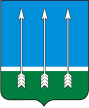 Г Л А В А  закрытого административно-территориальногообразования Озерный Тверской областиП О С Т А Н О В Л Е Н И Е24.08.2020                    ЗАТО Озерный                                     	      № 28-рОб утверждении Положения о порядке установления особого противопожарного режима на территории ЗАТО Озерный Тверской областиВ соответствии с Лесным кодексом Российской Федерации, Федеральным законом от 21.12.1994 года № 69-ФЗ «О пожарной безопасности», законом Тверской области от 15.11.2005 № 137-ЗО «О пожарной безопасности в Тверской области», постановлением Правительства Тверской области от 07.07.2020 № 300-пп «Об утверждении Положения о порядке установления особого противопожарного режима на территории Тверской области или её части»,  статьями 32 и 34 Устава ЗАТО Озерный Тверской области, П О С Т А Н О В Л Я Ю:Утвердить Положение о порядке установления особого противопожарного режима   на территории ЗАТО Озерный Тверской области (приложение).Контроль за исполнением настоящего постановления оставляю за собой.Настоящее постановление вступает в силу со дня его подписания.Опубликовать настоящее постановление в газете «Дни Озерного» и разместить на официальном сайте муниципального образования ЗАТО Озерный в сети Интернет (www.ozerny.ru).Глава ЗАТО Озерный                                                                Н.А. Яковлева Приложение к постановлению Главы ЗАТО Озёрный от 24.08.2020 № 28-рПОЛОЖЕНИЕо порядке установления особого противопожарного режимана территории Тверской области или ее части1. Настоящее Положение разработано в соответствии с Лесным кодексом Российской Федерации, Федеральным законом от 21.12.1994 N 69-ФЗ "О пожарной безопасности", Законом Тверской области от 15.11.2005 N 137-ЗО "О пожарной безопасности в Тверской области", постановлением Правительства Тверской области от 07.07.2020 № 300-пп «Об утверждении Положения о порядке установления особого противопожарного режима на территории Тверской области или её части»,  статьями 32 и 34 Устава ЗАТО Озерный Тверской области и регулирует вопросы установления особого противопожарного режима на территории ЗАТО Озёрный Тверской области.2. Понятия и термины, применяемые в настоящем Положении, используются в значениях, определенных законодательством в сфере пожарной безопасности и законодательством, регулирующим лесные отношения.3. В случае повышения пожарной опасности на территории ЗАТО Озёрный Тверской области с целью организации выполнения и осуществления дополнительных мер пожарной безопасности, предотвращения возникновения крупных природных или техногенных пожаров, требующих привлечения значительных сил и средств подразделений пожарной охраны всех видов, а также тушения крупных природных или техногенных пожаров с активным привлечением всех сил и средств Тверской территориальной подсистемы единой государственной системы предупреждения и ликвидации чрезвычайных ситуаций решением Правительства Тверской области или органов местного самоуправления ЗАТО Озёрный Тверской области может устанавливаться особый противопожарный режим.4. На период действия особого противопожарного режима на территории ЗАТО Озёрный Тверской области постановлением Главы ЗАТО Озёрный Тверской области, муниципальными правовыми актами устанавливаются дополнительные требования пожарной безопасности, в том числе предусматривающие привлечение населения для локализации пожаров вне границ населенных пунктов, запрет на посещение гражданами лесов, принятие дополнительных мер, препятствующих распространению лесных и иных пожаров вне границ населенных пунктов на земли населенных пунктов (увеличение противопожарных разрывов по границам населенных пунктов, создание противопожарных минерализованных полос и подобные меры).5. Основанием для установления особого противопожарного режима является наличие одного или несколько следующих факторов, существенно влияющих на состояние пожарной обстановки:1) на территории Тверской области - установление особого противопожарного режима на территории 15 и более муниципальных образований Тверской области;2) на территории ЗАТО Озёрный Тверской области:установление IV и V классов пожарной опасности на территории ЗАТО Озёрный Тверской области или в лесах в зависимости от условий погоды при отсутствии улучшения пожароопасной обстановки в лесах в ближайшие 5 дней по данным прогноза метеорологических (погодных) условий;объявление чрезвычайной ситуации в лесах, возникшей вследствие лесных пожаров;общая площадь действующих природных пожаров в пределах ЗАТО Озёрный Тверской области превышает 25 гектаров;наличие в пределах ЗАТО Озёрный Тверской области нелокализованных природных пожаров, действующих более 3 суток, или локализованных природных пожаров, действующих более 5 суток;превышение предельно допустимых концентраций вредных веществ (поллютантов) в атмосферном воздухе, образовавшихся вследствие природных пожаров, в 2 и более раза;аварии на нефтехимических (нефтеперерабатывающих) и других потенциально опасных (пожаро- и взрывоопасных) объектах с угрозой возгорания, последствия которых способны оказать негативное влияние на жизнь и здоровье граждан;осложнение оперативной обстановки в связи с увеличением количества пожаров или случаев гибели на пожарах людей в жилом секторе;наличие сильного ветра с максимальной скоростью от 15 метров в секунду и более.6. Комиссия по предупреждению и ликвидации чрезвычайных ситуаций и обеспечению пожарной безопасности ЗАТО Озёрный Тверской области при наличии соответствующих оснований готовят предложения о необходимости введения особого противопожарного режима на территории ЗАТО Озёрный, в соответствии с которыми осуществляется подготовка проекта постановления Главы ЗАТО Озёрный Тверской области об установлении особого противопожарного режима на территории ЗАТО Озёрный Тверской области, регламентирующий проведение необходимых мероприятий по стабилизации пожарной обстановки на территории ЗАТО Озёрный Тверской области, который включает:1) основания для установления особого противопожарного режима;2) срок установления особого противопожарного режима;3) перечень дополнительных требований пожарной безопасности, устанавливаемых на период действия особого противопожарного режима;4) порядок реализации комплекса мероприятий, направленных на стабилизацию оперативной обстановки с пожарами и последствий от них, а также проведения профилактических мероприятий при отсутствии пожаров;5) особенности организации службы подразделений всех видов пожарной охраны и вопросы участия территориальных органов федеральных органов исполнительной власти (по согласованию) в мероприятиях, предусмотренных при установлении особого противопожарного режима;6) организацию контроля за проводимыми мероприятиями.Подготовка и принятие проекта муниципального правового акта осуществляется в порядке, определенном муниципальными правовыми актами.7. В зависимости от складывающейся обстановки при установлении особого противопожарного режима постановлением Главы ЗАТО Озёрный Тверской области муниципальным правовым актом может предусматриваться установление следующих дополнительных требований и мер пожарной безопасности:1) осуществление передачи информационных сообщений об установлении особого противопожарного режима через средства массовой информации, в том числе с использованием автоматизированной системы централизованного оповещения населения;2) организация дежурства граждан и работников предприятий, функционирующих на соответствующей территории (в населенном пункте), в целях оперативного наращивания группировки сил для борьбы с пожарами;3) подготовка для возможного использования в целях локализации и тушения пожаров имеющейся на предприятиях, функционирующих на соответствующей территории (в населенном пункте), техники для перевозки воды и землеустроительных работ;4) организация патрулирования территорий населенных пунктов силами местного населения и членов добровольных пожарных формирований с первичными средствами пожаротушения, в том числе с целью оперативного реагирования при возникновении пожаров вне границ населенных пунктов;5) установка в сельских населенных пунктах у каждого жилого строения емкости с водой;6) проведение разъяснительной работы с гражданами о необходимости соблюдения мер пожарной безопасности и действиях в случае возникновения пожара через средства массовой информации, а также посредством обхода жилых квартир и домов;7) в условиях устойчивой сухой, жаркой и ветреной погоды или при получении штормового предупреждения в сельских населенных пунктах, дачных поселках, на предприятиях и садовых участках осуществление временной приостановки проведения пожароопасных работ на определенных участках, топки печей, кухонных очагов, котельных установок, работающих на твердом топливе, запрещение разведения костров, проведения палов сухой растительности и т.д.;8) ограждение периметров территорий летних детских дач, детских оздоровительных лагерей защитной минерализованной полосой шириной не менее 6 метров;9) в условиях устойчивой сухой, жаркой и ветреной погоды или при получении штормового предупреждения для исключения возможности распространения ландшафтных пожаров на населенные пункты устройство защитных противопожарных полос шириной не менее 10 метров с наиболее пожароопасных направлений к населенным пунктам, а также проведение дополнительных работ по удалению сухой растительности с территорий;10) при опасности возникновения лесных пожаров ограничение передвижения по нелесным землям автомобильного транспорта;11) ограничение пребывания граждан в лесах и въезда в них транспортных средств, кроме лиц, осуществляющих определенные виды работ в целях обеспечения пожарной безопасности в лесах;12) запрет на посещение гражданами лесов;13) ограничение или запрет любительской и спортивной охоты в охотничьих угодьях на территории муниципального образования Тверской области либо на территории Тверской области, за исключением данной охоты на объекты животного мира, находящиеся на особо охраняемых природных территориях федерального значения;14) обеспечение безвозмездного использования общественного транспорта для экстренной эвакуации населения;15) иных мер в рамках предоставленных полномочий в соответствии с законодательством.8. Финансирование мероприятий особого противопожарного режима осуществляется в установленном законодательством порядке.9. Контроль за осуществлением мероприятий в период особого противопожарного режима осуществляет комиссия по предупреждению и ликвидации чрезвычайных ситуаций и обеспечению пожарной безопасности ЗАТО Озёрный  Тверской области, администрация ЗАТО Озёрный Тверской области в пределах компетенции, соответствующие органы управления (структурные подразделения) администрации ЗАТО Озёрный Тверской области.10. По итогам принятых мер по стабилизации пожарной обстановки на соответствующей территории, а также в случае стабилизации обстановки с пожарами комиссия по предупреждению и ликвидации чрезвычайных ситуаций и обеспечению пожарной безопасности ЗАТО Озёрный Тверской области готовит предложения об отмене особого противопожарного режима на территории ЗАТО Озёрный Тверской области, в соответствии с которыми осуществляется подготовка проекта постановления Главы ЗАТО Озёрный Тверской области, регламентирующего отмену особого противопожарного режима на территории ЗАТО Озёрный Тверской области.Подготовка и принятие указанного проекта постановления Главы ЗАТО Озёрный Тверской области осуществляется в порядке, определенном муниципальными правовыми актами.